REVISTA PRESEI22 octombrie 2013RING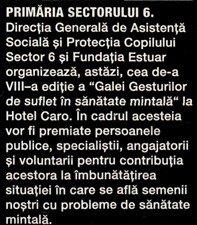 DIGI 24Stirihttp://www.mediaimage.ro/WEB/jurnalistic/video/2013/10/d24_21-10-2013_08-00_08-02.aviDIGI 24Stirihttp://www.mediaimage.ro/WEB/jurnalistic/video/2013/10/d24_21-10-2013_17-23_17-25.aviREALITATEA TVStirihttp://www.mediaimage.ro/WEB/jurnalistic/video/2013/10/retv_21-10-2013_08-03_08-07.avihttp://www.mediaimage.ro/WEB/jurnalistic/video/2013/10/retv_21-10-2013_17-19_17-21.avihttp://www.mediaimage.ro/WEB/jurnalistic/video/2013/10/retv_21-10-2013_18-09_18-11.avihttp://www.mediaimage.ro/WEB/jurnalistic/video/2013/10/retv_21-10-2013_00-31_00-33.aviANTENA 1Stirihttp://www.mediaimage.ro/WEB/jurnalistic/video/2013/10/ant1_21-10-2013_13-04_13-07.aviTVR 2Stirihttp://www.mediaimage.ro/WEB/jurnalistic/video/2013/10/tvr2_21-10-2013_18-10_18-13.avihttp://www.mediaimage.ro/WEB/jurnalistic/video/2013/10/tvr2_21-10-2013_22-08_22-10.aviKANAL DStirihttp://www.mediaimage.ro/WEB/jurnalistic/video/2013/10/kad_21-10-2013_18-54_18-57.aviPRIMA TVStirihttp://www.mediaimage.ro/WEB/jurnalistic/video/2013/10/prima_21-10-2013_18-49_18-50.aviTVR 1Stirihttp://www.mediaimage.ro/WEB/jurnalistic/video/2013/10/tvr_21-10-2013_20-00_20-02.aviADEVARULFetiţa blondă găsită în tabăra de romi din Grecia apare dansând în două înregistrări video Fetiţa blondă în vârstă de 4 ani, descoperită într-o tabără de romi din Farsala, în centrul Greciei, era tratată ca un „urs dansator" de familia cu care trăia şi care a exploatat imaginea ei inocentă pentru a o face să cerşească, relatează Daily Mail, în ediţia electronică. Răpirea „Mariei“ atrage atenţia asupra reţelelor internaţionale de tra... Maria, pe care presa elenă a supranumit-o „îngerul blond" se afă în centrul unei investigaţii globale a Interpol, în timp ce dintre cele 8.000 de apeluri primite în legătură cu fata, poliţia a reţinut opt posibile piste, inclusiv din Statele Unite, Suedia, Franţa, Canada şi Polonia. Familia de romi la care a fost găsită fetiţa susţine însă că aceasta nu a fost exploatată, deşi două înregistrări video o arată pe fetiţă dansând. Fetiţa blondă, obligată să danseze în tabăra de ţigani.

PaginaPublicaţieTitluRINGGala gesturilor de sufletDIGI 24http://www.mediaimage.ro/WEB/jurnalistic/video/2013/10/d24_21-10-2013_08-00_08-02.aviDIGI 24http://www.mediaimage.ro/WEB/jurnalistic/video/2013/10/d24_21-10-2013_17-23_17-25.aviREALITATEA TVhttp://www.mediaimage.ro/WEB/jurnalistic/video/2013/10/retv_21-10-2013_08-03_08-07.aviREALITATEA TVhttp://www.mediaimage.ro/WEB/jurnalistic/video/2013/10/retv_21-10-2013_17-19_17-21.aviREALITATEA TVhttp://www.mediaimage.ro/WEB/jurnalistic/video/2013/10/retv_21-10-2013_18-09_18-11.aviREALITATEA TVhttp://www.mediaimage.ro/WEB/jurnalistic/video/2013/10/retv_21-10-2013_00-31_00-33.aviANTENA 1Observatorhttp://www.mediaimage.ro/WEB/jurnalistic/video/2013/10/ant1_21-10-2013_13-04_13-07.aviTVR 2http://www.mediaimage.ro/WEB/jurnalistic/video/2013/10/tvr2_21-10-2013_18-10_18-13.aviTVR 2http://www.mediaimage.ro/WEB/jurnalistic/video/2013/10/tvr2_21-10-2013_22-08_22-10.aviKANAL Dhttp://www.mediaimage.ro/WEB/jurnalistic/video/2013/10/kad_21-10-2013_18-54_18-57.aviPRIMA TVhttp://www.mediaimage.ro/WEB/jurnalistic/video/2013/10/prima_21-10-2013_18-49_18-50.aviTVR 1http://www.mediaimage.ro/WEB/jurnalistic/video/2013/10/tvr_21-10-2013_20-00_20-02.aviADEVARULFetiţa blondă găsită în tabăra de romi din Grecia apare dansând în două înregistrări video 
Data22.10.2013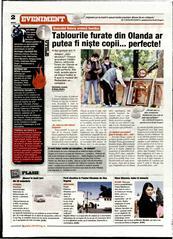 PublicatieRINGPagina2AutorSuprafata29.23